PETAK, 3.4.2020.1. RAZRED1.sat – HRVATSKI JEZIKVeliko i malo tiskano slovo F f – obrada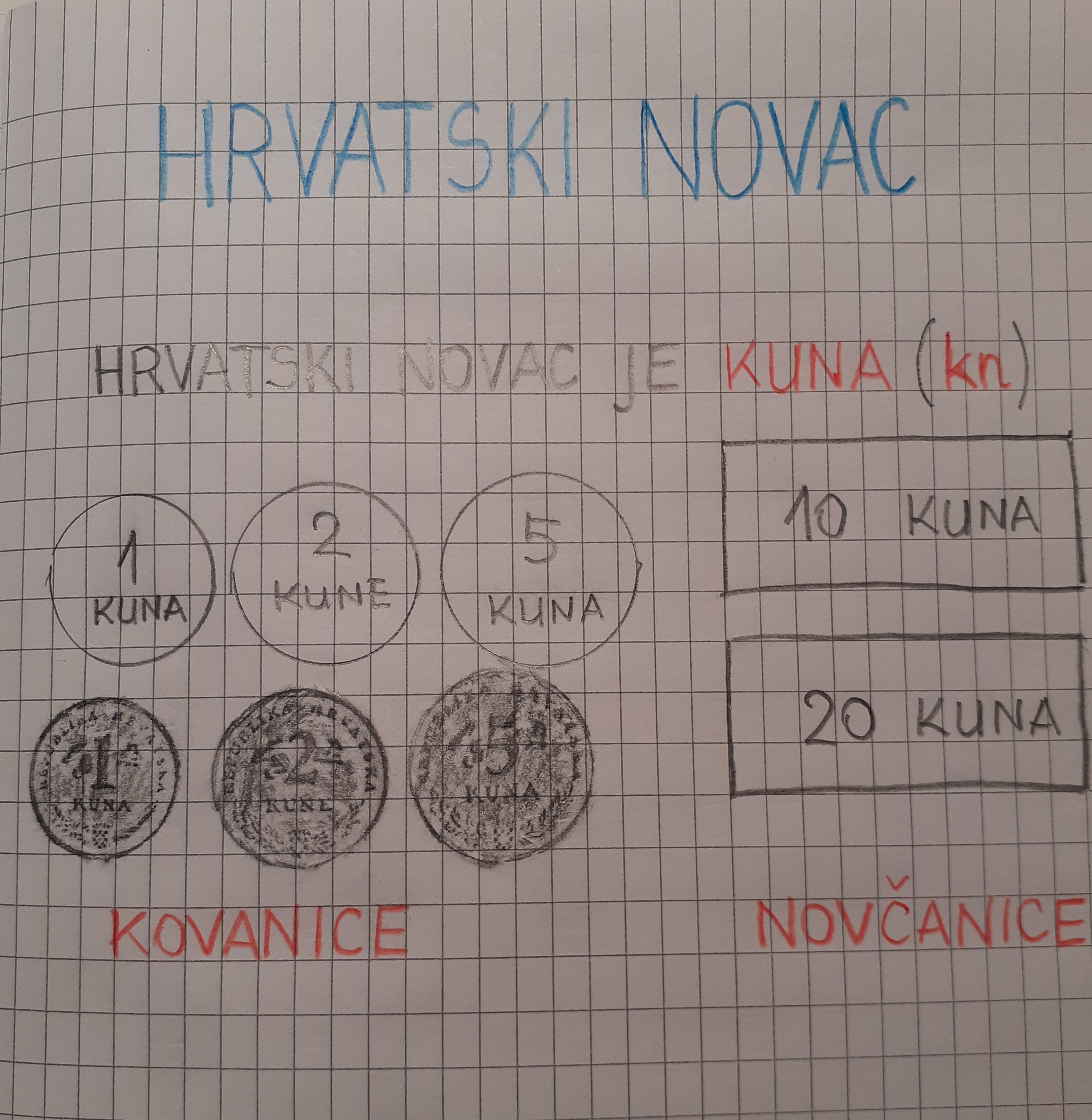 POČETNICA str. 62. - 63.RADNA BILJEŽNICA str. 62. - 63.PISANKA slovo F f- očitavanjem koda pogledati sadržaje na e-sferi2. sat – MATEMATIKAHRVATSKI NOVAC - obrada- riješiti   u UDŽBENIKU str. 100. i 101.                 i ZBIRCI ZADATAKA str. 91.- očitavanjem koda pogledati sadržaje na e-sferi3. sat – VJERONAUKOvaj se sat nalazimo na 66. stranici našega udžbenika, gdje je naslov: MOJ BRAT I JA.Polako, uz nečiju pomoć, pročitaj ovaj tekst koji govori o igri i postupcima, reakcijama, koje se mogu dogoditi u obiteljskim odnosima.Malo o tekstu razmisli - Kako zamoliti onoga koga sam uvrijedio za oproštenje?Ako je mene netko uvrijedio - Da li mogu ja oprostiti onome koji me je uvrijedio?Oprostite i vama će drugi opraštati. Ugodan rad!4. sat – VJERONAUKUz pomoć umske mape ispričaj nekome tko je kraj tebe, ako ga nemaš zamisli, što si naučio/naučila. Kako Isus oprašta?U donjem dijelu 67. stranice imaš mali test od tri pitanja - malo razmisli i riješi ga.Kada riješiš lijepo se igraj i odmori se.						vjeroučitelj Mandić